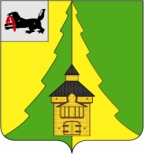 Российская Федерация	Иркутская область	Нижнеилимский муниципальный район	АДМИНИСТРАЦИЯ			ПОСТАНОВЛЕНИЕОт 19.04. 2016_г. № 260 	г. Железногорск-Илимский«Об утверждении Положенияоб условиях назначения и порядке выплатыспециальной стипендии мэра Нижнеилимского муниципального района для одаренных детей за достижения в области культуры и искусства» В целях осуществления муниципальной поддержки и поощрения одаренных детей, достигших успехов в музыкальном и изобразительном искусстве, в виде единовременной специальной стипендии мэра Нижнеилимского муниципального района, руководствуясь ст. 16 Федерального закона от 06.10.2003 № 131-ФЗ "Об общих принципах организации местного самоуправления в Российской Федерации", Уставом муниципального  образования «Нижнеилимский район», муниципальной  программой «Развитие культуры и искусства в Нижнеилимском муниципальном районе на 2014 – 2017 годы», утвержденной Постановлением администрации района от 11.11.2013г.№1852,администрация Нижнеилимского муниципального районаПОСТАНОВЛЯЕТ:1. Утвердить Положениеоб условиях назначения и порядке выплаты специальной стипендии мэра Нижнеилимского муниципального района для одаренных детей  за достижения в области культуры и искусства(Приложение №1).2. Утвердить составКомиссии по назначению стипендии Мэра района для одаренных детей за достижения в области культуры и искусства (Приложение №2)3. Считать утратившим силу Положение о специальной стипендии мэра Нижнеилимского муниципального района для одаренных детей в области музыкального и художественного искусства, утвержденное Постановлением от 11.01.2011г. №14.Настоящее постановление подлежит опубликованиюв периодическом печатном издании «Вестник Думы и администрации Нижнеилимского  муниципального района» и   размещению на официальном сайте МО «Нижнеилимский  район».5.   Контроль  за исполнением данного постановления возложить на заместителя мэра по социальной политике Т.К.Пирогову.Мэр района                                                                    М.С. РомановРассылка: в дело, МБУДО«ДШИ» - 2, зам. мэра района по социальной политике Т.К.Пироговой, РФУ, ОСЭР, Орг. отдел.С.А.Василенко3-08-41Положениеоб условиях назначения и порядке выплаты специальной стипендии мэра Нижнеилимского муниципального района для одаренных детей  за достижения в области культуры и искусства1. Настоящее Положение определят условия назначения и порядок выплаты специальной стипендии мэра Нижнеилимского муниципального района для одаренных детей за достижения в области культуры и искусства (далее - стипендии Мэра района).2. Стипендии Мэра района в соответствии с настоящим Положением предоставляются в форме социальных выплат и назначаются ежегодно на конкурсной основе8 стипендиатам.3. Размер стипендии Мэра района составляет 6000 (Шесть тысяч) рублей в год  с единовременной выплатой.4. Соискателями стипендий Мэра района являются граждане Российской Федерации, проживающие на территории Нижнеилимского муниципального района, в возрасте не старше 18 лет, учащиеся МБУДО«ДШИ»в том числе учащиеся его структурных подразделений,  достигшие значительных творческих успехов в различных видах искусств, на которых представлены документы, указанные в пункте 8 настоящего Положения.5. Кандидатуры на присуждение стипендии Мэра района выдвигаются образовательными учреждениями, реализующими образовательные программы в сфере культуры и искусства.6. Для рассмотрения вопросов, связанных с назначением стипендии Мэра района, создается Комиссия по назначению стипендии Мэра района для одаренных детей за достижения в области культуры и искусства (далее - Комиссия).В состав Комиссии входят представители органов местного самоуправления, отдела по культуре спорту и делам молодежи(далее - ОКСДМ), учреждений, осуществляющих образовательную деятельность в сфере культуры и искусства на территории Нижнеилимского муниципального района.7. Комиссияосуществляет следующие функции:1) проводит анализ предоставленных документов на соискателей стипендии Мэра района в соответствии с пунктом 8 настоящего Положения;2) определяет 8 стипендиатов по большему числу достижений соискателя на профессиональных конкурсных, творческих мероприятияхвсех уровней.3) готовит предложения Мэру района о назначении стипендий Мэра района.Срок рассмотрения Комиссией предоставленных документов и принятия решения не может составлять более 30 дней  со дня окончания срока представления документов, указанного в пункте 8 настоящего Положения.Решение Комиссии принимается простым большинством голосов в присутствии не менее 2/3 членов Комиссии и оформляется протоколом. В случае равенства голосов председатель Комиссии, а в его отсутствие - заместитель председателя Комиссии, имеет право решающего голоса.8. МБУДО«ДШИ» предоставляет в Комиссию следующие материалы на соискателей стипендии Мэра района:1) анкета с указанием биографических данных соискателя;2) творческая характеристика соискателя с указанием сведений о его творческой деятельности;3) документы, свидетельствующие о достижении соискателем успехов в области культуры и искусства (копии дипломов, грамот, благодарностей, иных документов (при их наличии), свидетельствующих об уровне заслуг соискателя);4) реквизиты банковского счета учащегося для перечисления стипендии Мэра района.Документы предоставляются по результатам последних 3 лет в период с 10 января  по 1 марта текущего года.9. Назначение стипендии Мэра района производится постановлением Администрации района.Проект постановления готовитсяотделом по культуре спорту и деламмолодежи на основании протокола Комиссии в течение 30 календарных дней с момента принятия решения Комиссией.10. Информация о стипендиатах, удостоенных стипендией Мэра района, размещается в средствах массовой информации, а также в сети Интернет на официальном сайте администрации Нижнеилимского муниципального района.11. Стипендиатам, удостоенным стипендии Мэра района, выдается именное свидетельство в течение 30 календарных дней с момента принятия соответствующего постановленияМэра района.12. Расходы по финансированию стипендии Мэра осуществляются за счет муниципальной  программы «Развитие культуры и искусства вНижнеилимском муниципальном районе на 2014 – 2017 годы», утвержденной Постановлением администрации района  от 11.11.2013г. №1852  .13.  Выплата стипендии Мэра района стипендиатам производится МБУДО «ДШИ»в течение 3 месяцев с момента принятия соответствующего постановления путем перечисления денежных средств набанковские счета,указанные в подпункте 4 пункта 8 настоящего Положения.Стипендии Мэра района, выплачиваемые учащимся образовательных учреждений,  подлежат обложению налогом на доходы физических лиц.Заместитель мэра Т.К.ПироговаСостав Комиссии по назначению стипендии Мэра района для одаренных детей за достижения в области культуры и искусстваПредседатель:Пирогова Татьяна Константиновна, заместитель мэра по социальной политике;Заместитель председателя:Василенко Светлана Александровна, начальник отдела по культуре, спорту и делам молодежи администрации Нижнеилимского муниципального района;Секретарь: Бембеева Софья Алексеевна, архивариус-документовед Муниципальное казенное учреждение «Сервисный центр»;Члены комиссии:Скороход Лариса Александровна, директор МБУДО «ДШИ»;Уваева Марина Петровна, заместитель директора по учебной части МБУДО «ДШИ»;Гоцман Наталья Васильевна, директор структурного подразделения в п. Новая Игирма (Детская школа искусств п. Новая Игирма);Ахахлина Татьяна Михайловна, консультант по культуре отдела по культуре, спорту и делам молодежи администрации Нижнеилимского муниципального района.Заместитель мэра Т.К.ПироговаПриложение № 1к постановлению администрации Нижнеилимского  муниципального района№ 260 от 19 04.2016 годаПриложение № 2к постановлению администрации Нижнеилимского  муниципального района№ ___ от __________ 2016 года